
TitleTypeSJR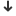 H indexTotal Docs. (2014)Total Docs. (3years)Total Refs.Total Cites (3years)Citable Docs. (3years)Cites / Doc. (2years)Ref. / Doc.1MMWR. Recommendations and reports : Morbidity and mortality weekly report. Recommendations and reports / Centers for Disease Controljournal19.912 Q11256186314531823.81105.17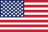 2National vital statistics reports : from the Centers for Disease Control and Prevention, National Center for Health Statistics, National Vital Statistics Systemjournal16.326 Q185731418443130.175.863American Political Science Reviewjournal10.112 Q11485815033499361405.4457.74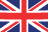 4Handbook of Social Economicsbook series9.716 Q1140260120250.000.00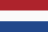 5Political Analysisjournal9.166 Q15430931285498866.1842.836Administrative Science Quarterlyjournal7.887 Q115824611877263543.6178.217American Journal of Political Sciencejournal7.745 Q11366919744109091934.2563.918Nature Climate Changejournal6.956 Q11093227407324610543214.2522.759MMWR. Morbidity and mortality weekly reportjournal6.610 Q11762989352087713363912.587.0010Review of Economics and Statisticsjournal6.283 Q113471297274111802933.5138.6111International Organizationjournal6.258 Q112447783382356753.6271.9612American Journal of Sociologyjournal6.221 Q115033993719651975.05112.7013Journal of Research in Science Teachingjournal6.213 Q11045115834979091524.8568.5714American Sociological Reviewjournal5.954 Q11615613241879901296.0674.7715MMWR. Surveillance summaries : Morbidity and mortality weekly report. Surveillance summaries / CDCjournal5.670 Q184411147739831099.8718.8516Review of Educational Researchjournal5.658 Q112618531666571467.4192.5617Journal of Engineering Educationjournal5.602 Q18630871709571815.8356.9718Journal of Personality and Social Psychologyjournal5.578 Q13111224561001132034216.1882.0619Science Educationjournal5.314 Q1934512830646741243.9768.0920International Securityjournal5.088 Q191291021799379606.1262.0321Annual Review of Political Sciencebook series5.017 Q18725622321331625.0292.8422Journal of Politicsjournal4.982 Q1988724845737702442.8552.5623Handbook of the Economics of Educationbook series4.977 Q1250210173100.000.0024Living Reviews in European Governancejournal4.864 Q110152233454.33223.00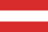 25Journal of Conflict Resolutionjournal4.828 Q1887112842963741272.0660.5126Journal of Development of Economicsjournal4.712 Q111512329953129542952.4843.1927Progress in Human Geographyjournal4.572 Q112153165522311251576.5198.5528Journal of Consumer Researchjournal4.534 Q1146101245604411202344.3959.8429Annual Review of Sociologyjournal4.494 Q114432794653563795.88145.4130Journal of Peasant Studiesjournal4.473 Q15853141465410591307.4287.8131Journal of Public Administration Research and Theoryjournal4.457 Q1903813227845731283.7573.2632Journal of Peace Researchjournal4.336 Q1815515838007571565.0169.0933Journal of Business and Economic Statisticsjournal4.294 Q1806014814644421412.4424.4034Studies in Science Educationjournal4.287 Q13571864392183.0891.8635Handbook of Public Economicsbook series4.258 Q11801101892.000.0036Quarterly Journal of Political Sciencejournal4.200 Q126134172782401.9355.9237Criminologyjournal4.142 Q111322991966512964.1389.3638Leadership Quarterlyjournal3.963 Q112080231696410212133.8687.0539Transactions of the Institute of British Geographersjournal3.800 Q1904615134637591375.4275.2840Sociological Theoryjournal3.669 Q16418461386194462.9177.0041Cognitive Psychologyjournal3.636 Q110432662426372645.5175.8142Child Developmentjournal3.615 Q1218168439941526004324.7256.0443Journal of Educational Psychologyjournal3.483 Q117181233601912092274.7574.3144World Politicsjournal3.459 Q19224602084232603.2386.8345American Educational Research Journaljournal3.453 Q1973912525396011233.7665.1046Global Environmental Changejournal3.453 Q11321683921277331093766.9276.0347Journal of Communicationjournal3.407 Q11015717831019491775.1854.4048Learning and Instructionjournal3.404 Q1905916132978511535.1555.8849Econometric Theoryjournal3.391 Q1589714638162051301.3039.3450Journal of Organizational Behaviorjournal3.386 Q11427820756489441894.0872.41